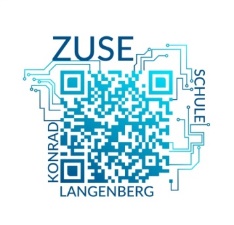 Anmeldung für die Jahrgangsstufe 5Das Einreichen dieses Bogens führt nicht zu einer bestätigten Anmeldung. Diese kann erst nach der Unterschrift eines Erziehungsberechtigten und der Prüfung in der Schule erfolgen.Wichtige InformationenIch/Wir melde/n mein/unser Kind an der Konrad-Zuse-Schule Langenberg an. Änderungen teil/en ich/wir umgehen und unaufgefordert mit.Mit der Veröffentlichung von Fotos meines/unseres Kindes auf der schuleigenen Homepage und auf Instagram sowie bei Presseberichten bin ich/sind wir einverstanden. Außerdem erkläre/ ich/wir mich/uns einverstanden, dass mein/unser Kind bei Schulfilmen und öffentlichen Auftritten der Konrad-Zuse-Schule mitwirken darf. Diese Einwilligung kann/können ich/wir jederzeit widerrufen.Für Videokonferenzen im Lernen auf Distanz erklären wir uns damit einverstanden, dass sich unsere Tochter/unser Sohn mit Bild und Ton zeigt.Wir erklären uns damit einverstanden, dass unsere Tochter/unser Sohn verpflichtend an Schulveran-staltungen und mehrtägigen Klassenfahrten teilnimmt.Bemerkungen ________________________________________________________________ Langenberg, __________________                ________________________________________                                                                                           Unterschrift d. Erziehungsberechtigten(Bei abweichenden Adressen und gemeinsamem Sorgerecht sind beide Unterschriften notwendig!)Schüler/inName: _______________________________  Vorname:________________________________Geburtsdatum: _____________ Geburtsort:_____________ Staatsangehörigkeit: ____________Geburtsland: ________________________ Geschlecht   □ männlich        □ weiblichStraße ______________________________ Telefon ________________________________PLZ ________________ Ort __________________________ Ortsteil _____________________evtl. Zuzugsjahr nach Deutschland __________ Religionsbekenntnis ______________________Verkehrssprache in der Familie ____________ Zweitsprache ____________________________Angabe chronischer Krankheiten, Allergien oder gesundheitlichen Beeinträchtigungen, die für den Schulbesuch von Bedeutung sind: ________________________________________________Muss in der Schule ein Medikament gelagert werden? _________________________________Legasthenie  □ Ja □ Nein                  Dyskalkulie  □ Ja □ Nein             ADHS  □ Ja □ Nein  Sonderpädagogische Förderung   □ ja, Förderschwerpunkt:  ____________________________Geschwisterkind in der Konrad-Zuse-Schule: _______________________________________Wir wünschen und, dass unsere Tochter / unser Sohn  in der  Klasse 5 möglichst zusammenbleiben mit (Name eines befreundeten Kindes):_________________________________________________ErziehungsberechtigteName der Mutter ____________________________ Vorname __________________________Anschrift _____________________________________________________________________ E-Mail_______________________________________________________________________Geburtsland ______________Staatsangehörigkeit _____________Tel. dienstlich _____________________________ Handy-Nr. ___________________________Name des Vaters _____________________________ Vorname ________________________Anschrift _____________________________________________________________________ E-Mail _______________________________________________________________________Geburtsland __________________________Staatsangehörigkeit _______________________Tel. dienstlich _____________________________ Handy-Nr. __________________________□ Gemeinsames Sorgerecht / im gemeinsamen Haushalt lebend□ Gemeinsames Sorgerecht / im getrennten Haushalt lebend□ Mutter alleiniges Sorgerecht          □ Vater alleiniges Sorgerecht    (Bitte das Urteil des Familiengerichts in Kopie vorlegen.)SchullaufbahnEinschulungsjahr ____________Einschulungsart       □ normal (mit 6 Jahren)                □ vorzeitig (vor dem 6. Lebensjahr)Bisherige SchullaufbahnÜbergangsempfehlung für die Jahrgangsstufe 5   □ Hauptschule  □ Realschule  □ Gymnasium                 □  Realschule eingeschränkt           □ Gymnasium eingeschränktKlasse wiederholt?       □ nein             □ Ja, Klasse: __________Schwimmer   □ Ja,  Abzeichen: ______________________                □ NeinHobbies _____________________________________________________________________Musikinstrument     □ Ja, welches _____________________               □ Nein  Busfahrschüler            □ Ja           □ Nein(Die Berechtigung für eine Fahrkarte gilt bei einer Entfernung ab 3,5 km Fußweg  zwischen Wohnstätte und Schule.)___________________________________________________________________________________________Mein Kind hat bereits in der Grundschule gelernt mit einem iPad zu arbeiten.     □ Ja □ Nein       